                                                                Załącznik do zarządzenia nr 207 Rektora UŁ z dnia 23.09.2021 r. 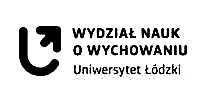                                                                                                         Łódź, dnia……………………………..798010400.450.1.202……………………………………………. Imię i nazwisko …………………………………………. Nr albumu …………………………………………. Wydział ……………………………………...... Kierunek studiów                                                                Prodziekan WNoW UŁWNIOSEKo przesłanie za pośrednictwem poczty dokumentówZwracam się z prośba o przesłanie za pośrednictwem poczty, przesyłką poleconą za zwrotnym potwierdzeniem odbioru:Dokumentów z przebiegu kształcenia t.j:Zaświadczenie o posiadaniu statusu studenta*Karta przebiegu studiów*Inne: …………………………………………………………………………………………………...Na poniżej wskazany adres:…………………………………………………………………………………………………………………………………………………………………………………………………………………….(ulica,nr budynku,nr lokalu, kod pocztowy, miejscowość)Przyjmuję do wiadomości, że Uniwersytet Łódzki nie ponosi odpowiedzialności za zgubienie lub uszkodzenie przez pocztę przesyłki, a w razie zgubienia lub uszkodzenia przesyłki zawierającej ww. dokumenty będę mógł/ mogła ubiegać się wyłącznie o wydanie ich duplikatów, za które pobierane są dodatkowe opłaty.Do wniosku dołączam potwierdzenie wniesienia opłaty za przesyłkę poleconą za zwrotnym potwierdzeniem odbioru.                                                                                                …………………………………………..                                                                                                     (własnoręczny podpis studenta)*zaznaczyć właściwe